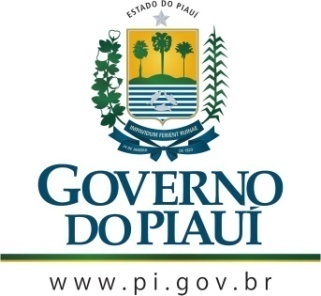 GOVERNO DO ESTADO DO PIAUÍSECRETARIA DE ESTADO DE CULTURA DO PIAUÍ - SECULTCONSELHO ESTADUAL DE CULTURAAta da Sessão Ordinária do dia 05 de dezembro de 2019.Horário: 10:00 horasLocal: Sala do Plenário do Conselho Estadual de Cultura.001002003004005006007008009010011012013014015016017018019020021022023024025026027028029030031032033034035036037038039040041042043044045046047048049050051052053054055056057058059060061062063064065066067068069070071072073074075076077078079080081082083084085086087088089090091092093094095096097098099100101102103104105106107108109110111112113114115116117118119120121122123124125126127128129130131132133134135136137138139140141142143144145146147148149150151152153154155156157158159160161162163164165166167168169170171172173174178179180Aos cinco dias do mês de dezembro do ano de dois mil e dezenove, às dez horas, na Sala de Reuniões do Conselho Estadual de Cultura, com sede na Rua Treze de Maio, 1513, no bairro Vermelha, em Teresina, capital do Estado do Piauí, reuniu-se o Colegiado. Presentes os integrantes da mesa diretora, o presidente Nelson Nery Costa, a vice-presidente, Maria do Rosário Sales, os conselheiros: Cineas das Chagas Santos, Wilson Seraine da Silva Filho, José Itamar Guimarães Silva, Maria Dora de Oliveira Medeiros Lima, Cláudia Simone de Oliveira Andrade, Antônio Vagner Ribeiro Lima e José Gilson Moreira Caland. Verificada a existência de quórum, O presidente do Conselho Estadual de Cultura, Nelson Nery Costa, abriu a sessão destacando que a servidora Luzimar agora se encontra na função de fazer um levantamento do acervo de arte do Conselho Estadual de Cultura e que a coordenadora Poliana já havia recuperado os quadros do concurso “Esperança Garcia”, além de relembrar a informação fornecida pela conselheira Maria Dora de Oliveira Medeiros Lima de que muitas obras que se encontram neste Conselho são, na verdade, patrimônio do Museu do Piauí. Ainda nesse tema, informou que está conseguindo uma doação de escultura do Mestre Expedito para compor o acervo do próprio Conselho. Outra doação que está conseguindo é da Editora GZ de alguns livros de Direito para a biblioteca Prof.ª Maria Auristela Soares Lima. Em seguida, a palavra foi passada para o Conselheiro Cineas das Chagas Santos, que retomou o assunto da comemoração dos 80 anos de inauguração da Ponte João Luis Ferreira, sugerindo que alguns alunos do Centro Estadual de Tempo Integral Professor Raldir Cavalcante Bastos, liderados pela professora de arte Rose Magalhães, participem de um concurso de pinturas da Ponte Metálica em tela. Confirmou que já havia entrado em contato com a referida professora e a mesma teria concordado com a participação. Essas telas entrariam para o acervo do CEC. Tratou, ainda, do contato com o Secretário Fábio Novo a respeito da possibilidade de iluminação da Ponte. Em relação a isso, o Presidente acrescentou que o Secretário já lhe informou que o projeto que está em andamento é para uma iluminação permanente da ponte em questão, semelhante ao que se tem na Ponte Mestre Isidoro França. Informou ainda que a edição da Revista Presença prevista para ser lançada no corrente ano já está pronta, apenas aguardando para ser impressa. Quanto a essa impressão, o Secretário Fábio Novo está tentando que seja realizada gratuitamente pela Halley Gráfica e Editora. Além disso, o Presidente Nelson Nery Costa informou que solicitou um orçamento de uma outra gráfica, para o caso de não dar certo a impressão que o secretário do estado de cultura está tentando. O Conselheiro José Itamar Guimarães Silva, agora com a palavra, indagou a respeito da reunião com o Presidente da Equatorial Piauí – Nonato Castro – para tratar da iluminação da Ponte Metálica durante o período natalino. Em resposta, o Conselheiro José Gilson Moreira Caland afirmou que houve a reunião e a empresa pediu que o CEC apresentasse orçamentos desse projeto. Acrescentou que entrou em contato com algumas empresas, mas não obteve retorno positivo. O Conselheiro Cineas das Chagas Santos relembrou a ideia já apresentada de realizar um projeto de fotografia guiada. A data de 17 de dezembro estava ocupada com a ação no Parque de Reflorestamento. Porém, houve uma modificação, deixando para essa data a ação na Ponte Metálica, que contará como uma sessão. O conselheiro Antônio Vagner Ribeiro Lima comentou que foi ao XIII Encontro Mestres do Mundo, em Sobral-CE, destacando como fora enriquecedora a experiência. Em seguida, Cineas das Chagas Santos retomou a palavra, criticando a realidade de falta de desenvolvimento de projetos relacionados a educação e cultura, que se perpetua em virtude da falta de envolvimento de quem deveria estar à frente. Em seguida, o Presidente Nelson Nery Costa retomou o tema da Constituição da ASSOCIAÇÃO DOS AMIGOS DO CENTRO CULTURAL DO CONSELHO ESTADUAL DE CULTURA. A Vice-Presidente Maria do Rosário Sales fez alguns questionamentos quanto ao nome sugerido, aos objetivos da associação e à existência de vínculo com o CEC. Em meio à deliberação de todos os conselheiros a respeito disso, decidiu-se pela modificação do nome para ASSOCIAÇÃO DOS AMIGOS DO CENTRO CULTURAL M. PAULO NUNES. Além disso, houve esclarecimentos acerca da independência da associação em relação ao CEC e dos objetivos e benefícios da criação da mesma. Diante disso, deixou-se para a semana seguinte a constituição da mencionada associação. Para encerrar, o Presidente Nelson Nery Costa relembrou o tema das Câmaras presentes no Regimento Interno do Conselho Estadual de Cultura, quais sejam Ciência e Tecnologia, Literatura, Arte e Patrimônio Cultural, de modo a reforçar a necessidade de diferentes conselheiros se responsabilizarem por elas. Nada mais tendo sido tratado, a sessão foi encerrada. Eu, Poliana Sepúlveda Cavalcanti, coordenadora do CEC, na função de secretária desta sessão, lavrei a presente ata que depois de lida e aprovada, será assinada por mim, pelo senhor presidente e conselheiros desta casa.